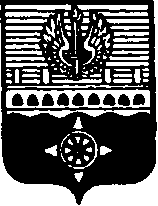 СОВЕТ ДЕПУТАТОВ МУНИЦИПАЛЬНОГО ОБРАЗОВАНИЯ ГОРОД ВОЛХОВ ВОЛХОВСКОГО МУНИЦИПАЛЬНОГО РАЙОНАЛЕНИНГРАДСКОЙ ОБЛАСТИ РЕШЕНИЕот 28 февраля 2024 года                                                                                       № 6      В соответствии со статьей 12 Федерального закона от 12.01.1996 № 8-ФЗ «О погребении и похоронном деле» (с изменениями и дополнениями), в целях компенсации затрат на услуги, оказываемые муниципальным унитарным предприятием по оказанию бытовых услуг «Ритуал» МО город Волхов, Совет депутатов муниципального образования город Волхов Волховского муниципального района Ленинградской областирешил:1. Установить с 01 февраля 2024 года для МУП по оказанию бытовых услуг «Ритуал» МО город Волхов размер возмещения стоимости услуг, предоставляемых согласно гарантированному перечню услуг по погребению умершего, в сумме 8 370 рублей 20 копеек (Приложение 1).2. Признать утратившим силу решение Совета депутатов МО город Волхов от 22 марта 2023 года № 9 «Об утверждении стоимости услуг, предоставляемых согласно гарантированному перечню услуг  по погребению умерших (погибших), не имеющих супруга, близких родственников, иных родственников либо законного представителя умершего на территории МО город Волхов».3. Настоящее решение подлежит официальному опубликованию в сетевом издании «ПРО ВОЛХОВ» и газете «Провинция. Северо-Запад» и вступает в силу на следующий день после его официального опубликования в сетевом издании «ПРО ВОЛХОВ».4. Контроль за исполнением настоящего решения возложить на постоянную депутатскую комиссию по бюджету, налогам и экономическим вопросам.Глава муниципального образованиягород Волхов Волховского муниципального районаЛенинградской области                                                                     Арутюнян А.Ю.Утвержденорешением Совета депутатов МО город Волхов                                                                                                               от 28 февраля 2024 года № 6 Приложение № 1   Размер возмещения стоимости услуг с 01 февраля 2024 года, предоставляемых согласно гарантированному перечню услуг по погребению  умерших (погибших), не имеющих супруга, близких родственников, иных родственников либо законного представителя умершего на территории МО город Волхов«Об утверждении стоимости услуг, предоставляемых согласно гарантированному перечню услуг по погребению умерших (погибших), не имеющих супруга, близких родственников, иных родственников либо законного представителя умершего на территории МО город Волхов»№ п/пНаименование услугиСтоимость услуги, руб.1Оформление документов, необходимых для погребения211,842Предоставление гроба простейшего1 954,613Облачение тела   292,054Перевозка тела (останков) умершего на кладбище (в крематорий)819,965Погребение (кремация с последующей выдачей урны с прахом)5 091,74Общая стоимость гарантированного перечня услуг по погребениюОбщая стоимость гарантированного перечня услуг по погребению8 370,20